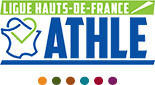 STAGE RUNNINGObjet : Décharge de responsabilitéJe déclare dégager les organisateurs du stage running, de toutes responsabilités en cas d’accident de toute nature que ce soit et assure renoncer à toute action à son encontre.Je suis parfaitement conscient(e) qu’il m’appartient de souscrire une assurance de responsabilité civile pour couvrir tout type de dommages matériels ou corporels causés à un tiers.Je reconnais avoir pris connaissance de tous les risques liés à la pratique de cette activité/de ce sport et je m’engage à suivre les règles de conduite et de sécurité qui m’ont été enseignées/énoncées par l’encadrement.Mon inscription en ligne au stage running fait office de signature de la présente attestation.